                                                             MEETING AGENDA	                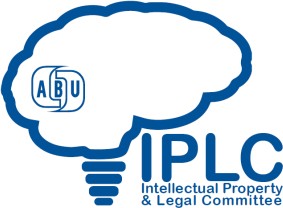 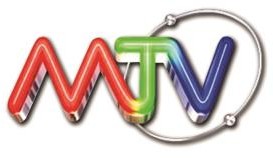 3rd ABU INTELLECTUAL PROPERTY AND LEGAL COMMITTEE11th March, 2019 (Colombo, Sri Lanka) Venue: Stein Studios, Rathmalana0830-0900REGISTRATIONREGISTRATIONREGISTRATIONREGISTRATION0900-0945Opening Ceremony by Lighting of Traditional LampWelcome Remarks : Mr. Sashi Rajmahendran Managing Director The Capital Maharaja   Organisation Limited      Introduction to Guest       Speaker :         Ms. Nedra Weerasinghe          Group Director –EMB  0945-1045Guest Speaker  : Ms Getthangalee Ranawaka, Director General NIPO SL(Topic : IP Law & Broadcasting : How Sri Lanka is Facing Convergence)Vote of Thanks to Guest Speaker : Dr. Yan Bo, Outgoing ABU IPLC Chairperson  Photo Session1045 – 1115COFFEE BREAKCOFFEE BREAKCOFFEE BREAKCOFFEE BREAK 1115-1145Confirmation of Agenda and Chairperson’s ReportConfirmation of Previous Meeting MinutesReporting on SCCR36 and SCCR37Confirmation of Agenda and Chairperson’s ReportConfirmation of Previous Meeting MinutesReporting on SCCR36 and SCCR37Confirmation of Agenda and Chairperson’s ReportConfirmation of Previous Meeting MinutesReporting on SCCR36 and SCCR37Confirmation of Agenda and Chairperson’s ReportConfirmation of Previous Meeting MinutesReporting on SCCR36 and SCCR371145-1200Explanation on US proposal (Mr. Heijo Ruijsenaars, Head of IP, European Broadcasting Union)Explanation on US proposal (Mr. Heijo Ruijsenaars, Head of IP, European Broadcasting Union)Explanation on US proposal (Mr. Heijo Ruijsenaars, Head of IP, European Broadcasting Union)Explanation on US proposal (Mr. Heijo Ruijsenaars, Head of IP, European Broadcasting Union)1200- 1230Open discussion on consolidated text for SCCR38Next steps to be undertaken Draft Resolution on Broadcasters Treaty Open discussion on consolidated text for SCCR38Next steps to be undertaken Draft Resolution on Broadcasters Treaty Open discussion on consolidated text for SCCR38Next steps to be undertaken Draft Resolution on Broadcasters Treaty Open discussion on consolidated text for SCCR38Next steps to be undertaken Draft Resolution on Broadcasters Treaty 1230-1400LUNCHLUNCHLUNCHLUNCH  1400-1430Regional Perspectives on Broadcasters Rights :  Philippines (Mr. Emerson Cuyo, Director General, Copyright Bureau – IPO Philippines)India (Ms. Seemantani Sharma, ABU Legal & IP Services Officer) EU (Mr. Heijo Ruijsenaars, Head of IP, European Broadcasting UnionRegional Perspectives on Broadcasters Rights :  Philippines (Mr. Emerson Cuyo, Director General, Copyright Bureau – IPO Philippines)India (Ms. Seemantani Sharma, ABU Legal & IP Services Officer) EU (Mr. Heijo Ruijsenaars, Head of IP, European Broadcasting UnionRegional Perspectives on Broadcasters Rights :  Philippines (Mr. Emerson Cuyo, Director General, Copyright Bureau – IPO Philippines)India (Ms. Seemantani Sharma, ABU Legal & IP Services Officer) EU (Mr. Heijo Ruijsenaars, Head of IP, European Broadcasting UnionRegional Perspectives on Broadcasters Rights :  Philippines (Mr. Emerson Cuyo, Director General, Copyright Bureau – IPO Philippines)India (Ms. Seemantani Sharma, ABU Legal & IP Services Officer) EU (Mr. Heijo Ruijsenaars, Head of IP, European Broadcasting Union1430-1530Country Report by Host and Participants  Country Report by Host and Participants  Country Report by Host and Participants  Country Report by Host and Participants  1530-1545Discussion on plan of action for Intellectual Property & Legal Committee (IPLC)Discussion on plan of action for Intellectual Property & Legal Committee (IPLC)Discussion on plan of action for Intellectual Property & Legal Committee (IPLC)Discussion on plan of action for Intellectual Property & Legal Committee (IPLC)1545-1600                                               NETWORKING SESSION                                               NETWORKING SESSION                                               NETWORKING SESSION                                               NETWORKING SESSION1600-1630Launch of the Asia-Pacific Media Handbook, Professor Murray Green (video-conference)Election of the Chair and Vice ChairLaunch of the Asia-Pacific Media Handbook, Professor Murray Green (video-conference)Election of the Chair and Vice ChairLaunch of the Asia-Pacific Media Handbook, Professor Murray Green (video-conference)Election of the Chair and Vice ChairLaunch of the Asia-Pacific Media Handbook, Professor Murray Green (video-conference)Election of the Chair and Vice Chair1630-1700                                             CLOSING REMARKS                                             CLOSING REMARKS                                             CLOSING REMARKS                                             CLOSING REMARKS1930WELOME DINNER BY HOST AT BERJAYA HOTELWELOME DINNER BY HOST AT BERJAYA HOTELWELOME DINNER BY HOST AT BERJAYA HOTELWELOME DINNER BY HOST AT BERJAYA HOTEL